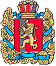 Администрация Шапкинского сельсоветаЕнисейского районаКрасноярского краяПОСТАНОВЛЕНИЕ17.09.2021г.        		                     п. Шапкино                                        	             № 26-пОб утверждении плана мероприятий по обеспечению пожарной безопасности в осенне-зимнийпожароопасный период 2021-2022 годовВ соответствии с постановлением администрации Енисейского района от 15.09.2021 №771-п, с Федеральным Законом от 21.12.1994 № 69-ФЗ «О пожарной безопасности», в целях стабилизации обстановки с пожарами, предотвращения гибели и травматизма людей, ПОСТАНОВЛЯЮ:Утвердить план организационных мероприятий по обеспечению пожарной безопасности населенного пункта в осенне-зимний пожароопасный период 2021 - 2022 годов, согласно приложению1.Контроль за исполнением настоящего постановления оставляю за собой.Постановление вступает в силу со дня подписания. Глава Шапкинского сельсовета                                        Загитова Л.И.Приложение 1к постановлению Администрации Шапкинского сельсоветаот 17.09.2021г. №26-пПЛАН организационных мероприятий по обеспечению пожарной безопасности
п. Шапкино Енисейского района в осенне-зимний пожароопасный период 2021-2022 годов№ п/пНаименование мероприятийСрок исполненияОтветственные исполнителиРазработать и утвердить план мероприятий по обеспечению мер пожарной безопасности в осенне-зимний пожароопасный период, созданию условий для предупреждения и успешной ликвидации пожаров на территории п. Шапкино. Довести его до руководителей учреждений, расположенных на территории муниципального образования Шапкинский сельсовет, и установить контроль за его исполнением.СентябрьГлава сельсоветаПровести совместные проверки объектов жизнеобеспечения. Особое внимание уделить объектам теплоэнергетики и принять меры по устранению нарушений, которые могут привести к пожару и чрезвычайным ситуациям.Сентябрь, октябрьГлава сельсоветаОрганизовать и провести совместные проверки с органами внутренних дел мест проживания неблагополучных, многодетных семей, инвалидов, людей преклонного возраста, оказать им содействие в ремонте печного отопления, электросетей, также иные мероприятия, направленные на профилактику пожаров, происходящих по социальным причинам.В течение всего периодаОбеспечить эффективный контроль за своевременным проведением ремонта электросетей, печей на подведомственных объектах и в жилом секторе. В течении всего периодаГлава сельсоветаВзять на учет дома, квартиры, в которых проживают неблагополучные, многодетные семьи, инвалиды, люди преклонного возраста, оказать им содействие в ремонте печного отопления, электросетей.СентябрьОтдел социальной защиты населения, Глава сельсоветаУстановить общественный контроль за соблюдением мер пожарной безопасности силами общественных инструкторов, в соответствии с положением об общественных инструкторах пожарной профилактики.ПостоянноГлава сельсовета, ОНД, ГУ «ОФПС-13», Управление по ГО, ЧС, безопасности и мобподготовке районаОбеспечить свободный подъезд пожарной техники к зданиям и водоисточникам, очистку дорог, подъездов и проездов от снега и льда.ПостоянноГлава сельсовета, руководители учреждений и организацийПроверить чердачные и подвальные помещения, принять меры по очистке территорий населенных пунктов и предприятий всех форм собственности от горючих материалов. Закрыть на замки входные двери и люки.СентябрьГлава сельсовета, Руководители учреждений и организацийЗапретить использование пожарной и приспособленной для целей пожаротушения техники, пожарно-технического вооружения и сетей противопожарного водоснабжения не по назначению.ПостоянноГлава сельсовета, руководители предприятий и организацийСоздать необходимый запас горюче-смазочных материалов, с целью заправки пожарной и иной приспособленной для тушения пожаров техники в зимних условиях.ПостоянноРуководители предприятий и организацийПринять меры по увеличению противопожарных разрывов и проездов в хозяйственных постройках населенных пунктов района.В течение периодаГлава сельсоветаОрганизовать плановую работу по информированию населения о соблюдении мер пожарной безопасности в быту, состоянии пожарной безопасности и принимаемых мерах по повышению уровня противопожарной защиты жилых и промышленных объектов.ПостоянноГлава сельсовета, ОНД, МОВД, ГУ «ОФПС-13»Организовать и провести сходы граждан по вопросам соблюдения норм и правил пожарной безопасности при эксплуатации печей, электронагревательных приборов.ОктябрьГлава сельсоветаОрганизовать обучение учащихся школ, дошкольных учреждений, средних специальных и межшкольных учреждений правилам пожарной безопасности.В учебный периодРуководители учрежденийВ случае осложнения обстановки с пожарами в населенном пункте установить особый противопожарный режим.В течение периодаГлава сельсовета